EP 200-502K EP полуглянцевая краска для верхних покрытийИнформация о продукцииgb 8/1214 страница 1 / 2Описание продуктаОбласть применения :	2K-покрытие на основе эпоксидной смолы подходит для стали, оцинкованных деталей, алюминия, пластиков, армированных стекловолокном, и минеральных оснований. Также рекомендуется использование в качестве защиты напольного покрытия в мастерских и на складах. В Информации о продукции Mipa EP 200-50  Fußbodenbeschichtung указан способ применения и особенности специального использованияТехнические характеристики:	Вяжущая основа:	эпоксидная смолаСодержание сухого вещества:	64 - 69 % вес43 - 45 % объемВязкость распыления (DIN 53 211): 	120 - 140 с 4 ммПлотность (DIN EN ISO 2811):	1,3 - 1,5 кг/лБлеск (DIN EN ISO 2813):	50 - 60 единиц / 60° (полуглянцевая)можно применять на объектах с защитой от статического электричестваочень высокая химическая и механическая стойкость (защитное покрытие от химикатов)-  высокая стойкость к истиранию, подходит для автопогрузчиков   кратковременные температурные воздействия: 180°Cпостоянные температурные воздействия: 150°C испытание на сцепление (DIN EN ISO 2409):Сталь, оцинкованная сталь, алюминий, пластики, армированные стекловолокном, и бетон: Gt 0 (очень хорошо)Расчетный расход:	22,0 - 24,5 м2  / кг (при толщине сухого покрытия 10 мкм)26,3 - 27,7 м2  / кг (при толщине сухого покрытия 10 мкм)Условия хранения:	В плотно закрытой заводской таре срок хранения - не менее 3 лет.Летучие органические соединения:	По нормам ЕС, предельное значение для продукции категории A/j): 500 г/лЭтот продукт содержит не более 500 г/л ЛОС [4,17 фунта/галлон]НанесениеРабочие условия:	От + 10 °C (температура объекта), не более 80 % относительной влажности воздуха.Подготовка поверхности:	Сталь:  очистить и, по необходимости, зашлифовать (убрать следы ржавчины, окалины, оксидов) иобезжирить, используя Mipa Silikonentferner (растворитель силикона).Цинк: очистить, используя аммиачно-щелочную смачивающую добавку (Mipa Zinkreiniger) Алюминий: очистить, зашлифовать и обезжирить, используя  Mipa Silikonentferner (растворитель силикона).Нанесение:	Давление [бар]   Размер форсунки [мм] Операции РаспыленияРастворительНанесение кистью, валиком	-	-	-	5 - 10 % При использовании валика, убедитесь, что используйте малярный валик, а не валик из овчины.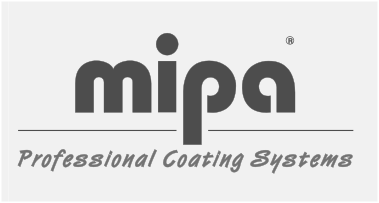 Этот лист технических данных представлен исключительно для ознакомления! По нашей информации, имеющейся на момент публикации, приведенные данные соответствуют действующим стандартам и основаны на многолетнем опыте производства данной продукции. Тем не менее, представленная информация не является юридически обязывающей и не подразумевает каких-либо гарантий. При работе с продукцией следует соблюдать рекомендации, содержащиеся в соответствующих паспортах безопасности материалов, и указания на этикетке продукции. Компания оставляет за собой право в любое время добавлять, удалять или изменять информацию без предварительного уведомления.EP 200-502K EP полуглянцевая краска для верхних покрытийИнформация о продукцииgb 8/1214 страница 2 / 2Разбавление :	Mipa EP-VerdünnungОтвердитель :	Mipa EP 950-25, EP 950-10Рекомендации:при температуре выше чем + 10-15 °C используйте EP 950-10; при еще более высоких температурах (больше чем + 15 °C), используйте EP 950-25.Пропорция смешивания :	По весу:	3 : 1 (EP 200-50 : Отвердитель) по объему:	2 : 1 (EP 200-50 : Отвердитель)Если процесс высыхания занимает больше 24 часов, требуется промежуточная шлифовка.Срок годности:	6 - 8 часовВарианты применения :	1 - стадийное нанесение (без преобладания коррозии):сталь, алюминий, цинк: Первый слой и верхний слой:EP 200 - 50 (общая толщина покрытия: 80 - 100 мкм)2 - стадийное нанесение (для агрессивной среды): Сталь:Первый слой: EP 100-20 (толщина покрытия: 50 - 70 мкм) Верхний слой: EP 200-50 (толщина покрытия: 50 - 60 мкм) Цинк:Первый слой: EP 100-20 (толщина покрытия: 50 - 70 мкм) Верхний слой: EP 200-50 (толщина покрытия: 50 - 60 мкм) Алюминий:Первый слой: EP 100-20 (толщина покрытия: 25 - 30 мкм) Верхний слой:      EP 200-50 (толщина покрытия: 50 - 60 мкм)Особые условияТолько для профессионального применения. Некоторые красители могут содержать свинец, поэтому не используйте их для покраски детских игрушек или предметов, которые могут попасть в рот. Рекомендуем проверить соответствие выбранного цвета на каком-либо образце до начала покраски.Техника безопасностиВо время работы с краской не курить, не есть и не пить. Хранить в недоступном для детей месте.Удаление с инструментовИнструменты очищать сразу же после нанесения краски. Для этого использовать растворитель целлюлозы itroverdünnung.Этот лист технических данных представлен исключительно для ознакомления! По нашей информации, имеющейся на момент публикации, приведенные данные соответствуют действующим стандартам и основаны на многолетнем опыте производства данной продукции. Тем не менее, представленная информация не является юридически обязывающей и не подразумевает каких-либо гарантий. При работе с продукцией следует соблюдать рекомендации, содержащиеся в соответствующих паспортах безопасности материалов, и указания на этикетке продукции. Компания оставляет за собой право в любое время добавлять, удалять или изменять информацию без предварительного уведомления.Распылитель / Воздушный3 - 51,3 - 1,52 - 440 - 45 %Краскопульт низкого давления с высоким потреблением сжатого воздуха2,5 - 31,3 - 1,42 - 440 - 45 %Безвоздушный120 - 1500,28 - 0,33(65 - 95 °)120 - 25 %ВысыханиеУстойчива к пылиБезопасное прикосновениеГотова к использованиюПовторное нанесениеТемпература объекта 20 °C Температура объекта 60 °C50 - 60 мин.8 - 10 ч48 ч60 мин.1 ч-